TARJETAS NAVIDEÑAS	(DICIEMBRE)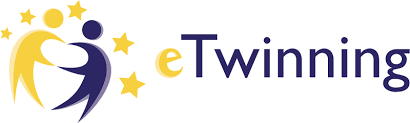 PORTUGAL ESCRIBE A ESPAÑAESPAÑA ESCRIBE A FRANCIAFRANCIA ESCRIBE A PORTUGALPortugalEspañaFranciaGRUPO 1BeatrizLaura-Elisabeth-Nerea Palomino-David Ramírez-AlejandroMarinaSarahCamille GRUPO 2CarolinaRicardo -Driss-Nayara-Yunus Sela Amélie Amélia ÉmilieGRUPO 3BrunoBeatriz Mendes-Agustín Mazzone-Iván-José Luis-YassineEléaSaméaneNicolasGRUPO 4Luis AgraTatiana-Paula López-Rosa -Alexandro-AndrewsAdrienNoéVictor GRUPO 5FabioLuis Silva -Wenceslao-Alba-Nerea RamírezLucas EmmaConstanceGRUPO 6PedroGabriel -Mireia-Nerea Gutiérrez-Belén-AbrahamLaurène MadeleineAmbreGRUPO 7AdrianaSara-Nerea López-Rosario-Libertad-AntonioLénaSistineLou-AnnGRUPO 8 MiguelJoão Pereira-Pili-Agustín Gómez-Paula Molina-RichardTehaniLéaMarie